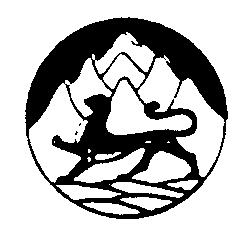                                   СОБРАНИЕ ПРЕДСТАВИТЕЛЕЙМУНИЦИПАЛЬНОГО  ОБРАЗОВАНИЯ АЛАГИРСКИЙ РАЙОН РЕСПУБЛИКИ СЕВЕРНАЯ ОСЕТИЯ-АЛАНИЯ	                  Р Е Ш Е Н И Е                      от 15.01.2021 г.                                                             № 6-51-4                                                             г.Алагир			                                                                 О досрочном прекращении полномочий депутата Собрания Представителей Алагирского района Республики Северная Осетия-Алания шестого созыва Чельдиева Ирбека Георгиевича	В  соответствии с пунктом 2 части 10 статьи 40 Федерального закона от 06.10.2003г. « Об общих принципах организации местного самоуправления в Российской Федерации», Собрание представителей Алагирского района р е ш а е т:Считать досрочно прекращенными полномочия депутата Собрания представителей Алагирского района шестого созыва  Чельдиева И.Г., избранного по единому избирательному округу в составе списка депутатов, выдвинутого Алагирским местным отделением Всероссийской политической партии «Патриоты России», с 15.01.2021г. в связи с отставкой по собственному желанию.  Внести изменения в решение Собрания представителей Алагирского района от 07.10.2016г «Об образовании и составе комиссий Собрания представителей Алагирского района», исключив депутата Чельдиева И.Г. из состава постоянных комиссий Настоящее решение направить территориальную избирательную комиссию Алагирского района.Настоящее решение вступает в силу со дня его принятия.           Председатель   Собрания представителеймуниципального образования        Алагирский район	 					               Ф.В. Цогоев